MOÇÃO Nº 466/2019Manifesta apelo ao Poder Executivo Municipal para reforço em pintura de solo de trânsito na extensão de todas as ruas e avenidas dos bairros São Joaquim, Batagin, Icaraí, 31 de março, C.H. Ângelo Giubina e Conjunto dos Trabalhadores, neste município.Senhor Presidente,Senhores Vereadores, CONSIDERANDO que este vereador vem sendo procurado por munícipes residentes dos bairros São Joaquim, Batagin, Icaraí, 31 de março, C.H. Ângelo Giubina e Conjunto dos Trabalhadores, para intermédio junto a este Poder Executivo Municipal no que tange reforço em pinturas de solo de trânsito na extensão de todas as ruas e avenidas dos bairros;CONSIDERANDO que tal pedido é embasado no fato de que as pinturas estão defasadas, sendo que a atual situação está motivando no desrespeito às leis de trânsito vigente, pois muitos condutores não as cumprem;CONSIDERANDO que, havendo pinturas de solo de transito nos referidos bairros, o problema com o descumprimento das leis de trânsito vigente seriam resolvidos;CONSIDERANDO que, a defasagem das pinturas de solo de trânsito, esta trazendo transtornos aos moradores dos bairros e consequentemente aumentando a sensação de insegurança e o risco de acidentes;CONSIDERANDO por fim que é necessário que seja revisto este cenário por parte da Administração Municipal, para que cada vez mais sejam prestados aos cidadãos serviços de excelência, principalmente no setor da segurança, onde a vida é o maior bem, e um atendimento rápido pode salvar essas vidas;Ante o exposto e nos termos do Capítulo IV do Título V do Regimento Interno desta Casa de Leis, a CÂMARA MUNICIPAL DE SANTA BÁRBARA D’OESTE, ESTADO DE SÃO PAULO, apela ao Poder Executivo Municipal para reforço em pintura de solo de trânsito na extensão de todas as ruas e avenidas dos bairros São Joaquim, Batagin, Icaraí, 31 de março, C.H. Ângelo Giubina e Conjunto dos Trabalhadores. Plenário “Dr. Tancredo Neves”, em 10 de junho de 2019.Jesus Vendedor -Vereador-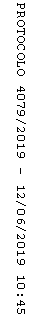 